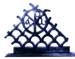 Università AmbrosianaAssisi 2024 The resilient youth Person-centered health, and resilience in young people24-25-26 October 2024Deadline for abstracts : 30 July 2024June 23, 2023Registration Form  for the workshop  INSTITUTIONAL ACCREDITATIONS ARE ACCEPTEDName (first/given and last/family): ………………………...………………………………………………Accreditation ( Institution)……………………………………….. Academic titles:…………………………………………………Address (number and street name, city/state/province, mail/zip code, country):……………………………………………………………….……………………………………Tel: ………………………Fax: ………………………E-mail: Country……………………………………Workshop(s)…………………………………………………………………….Registration Fee: ( world bank A)* according to registration form	             Only accredited registrations are accepted					    euro   300Person-centered health program© (Kairos program)© (Giuseppe R.Brera	   ¤Resilience and  research methods ©(Claudio Violato)				   ¤	Medical education in Person-Centered Clinical method© (Giuseppe R.Brera)  ¤(Max number 20)                      Once sent the registration  the payment request via Paypal will be sent(*) World Bank Group A (High Income) Countries: Andorra, Antigua and Barbuda, Aruba, Australia, Austria, Bahamas, Bahrain, Belgium, Bermuda, Brunei Darussalam, Canada, Cayman Islands, Channel Islands, Croatia, Cyprus, Czech Republic, Denmark, Estonia, Faeroe Islands, Finland, France, French Polynesia, Germany, Greece, Greenland, Guam, Hong Kong-China, Iceland, Ireland, Isle of Man, Israel, Italy, Japan, Korea Rep., Kuwait, Liechtenstein, Luxembourg, Macao-China, Malta, Monaco, Netherlands, Netherlands Antilles, New Caledonia, New Zealand, Norway, Portugal, Qatar, San Marino, Saudi Arabia, Singapore, Slovenia, Spain, Sweden, Switzerland, Trinidad and Tobago, United Arab Emirates, United Kingdom, United States, Virgin Islands-U.S.SENDTHE THE FULFILLED FORM TO SECRETARIAT@worldfederationadolescentology.org                and segrgen@unambro.it